ЗАКОНЫ ДРУЖБЫ1. Помогай другу в беде.2. Умей с другом разделить радость.3. Не смейся над недостатками друга.4. Останови друга, если он делает что-то плохое.5. Умей принять помощь, совет, не обижайся на критику.6. Не обманывай друга.7. Не бойся у друга попросить прощения, и сам старайся поскорее забыть свою обиду.8. Отвернуться от друга в трудную минуту -значит предать его.9. Не спорь с другом по пустякам и не ссорься.10. Не выдавай чужие секреты.11. Относись к другу так, как тебе хотелось бы, чтобы относились к тебе.12. Берегите друзей, ведь друга потерять легко. Старый друг лучше новых двух!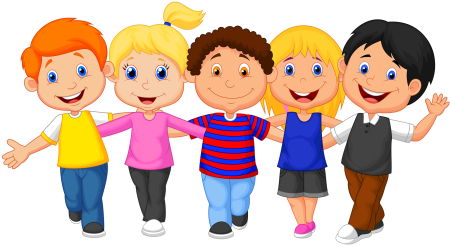 